სასწავლო ცენტრის წლიური ანგარიში, 2022 წელისახელმწიფო შესყიდვების სააგენტოს სასწავლო ცენტრი 2014 წლიდან წარმატებით ახორციელებს სწავლებას. გასული ცხრა წლის განმავლობაში რამდენიმე წარმატებული პროგრამა წარადგინა და გადაამზადა შესყიდვების ათასობით სპეციალისტი.ყოველწლიურად განახლებული პროგრამები საშუალებას აძლევს შესყიდვების სპეციალისტებს  თანმიმდევრულად მიყვნენ კანონში შეტანილ ცვლილებებს.2022 წელს სასწავლო ცენტრში 5 განსხვავებული პროგრამით ჩატარდა ტრენინგები   შემსყიდველი ორგანიზაციებისათვის: კურსი დამწყებთათვის: კურსი ჩატარდა ZOOM პლატფორმის საშუალებით;მონიტორინგის სამსახურის დახმარებით გამოვლინდა ტოპ 100 პრობლემური შემსყიდველი ორგანიზაცია და მოხდა მათი გადამზადება; გადამზადდა 7 ნაკადი, ჯამში 147 მსმენელი.შესყიდვების საბაზისო კურსი დისტანციურად:კურსი ჩატარდა ZOOM პლატფორმის საშუალებით;გადამზადდა 8 ნაკადი, სულ 197 მსმენელი.სპეციალიზებული კურსი:გამოიკვეთა ოთხი მნიშვნელოვანი თემა სახელმწიფო შესყიდვების კანონმდებლობაზე დაყრდნობით;ხუთი სამუშაო დღის განმავლობაში ტრენინგს გაუძღვა 5 ტრენერი;ჩატარდა 6 ნაკადი;გადამზადდა შესყიდვების კუთხით დასაქმებული 152 სპეციალისტი;სახელმწიფო შესყიდვების სპეც-კურსი სახელმწიფო უსაფრთხოების სამსახურისთვის:ტრენინგი წარიმართა სპეციალურად შექმნილი ონლაინ პროგრამის საშუალებით;კურსი გაგრძელდა 3 დღე;ტრენინგს უძღვებოდა ორი ტრენერი: გიორგი ლაცაბიძე და კოტე გუგეშაშვილი;სულ გადამზადდა 18 მსმენელი. სახელმწიფო შესყიდვების კურსი:ჩატარდა ტრენინგის 5 ნაკადი სახელმწიფო შესყიდვების სააგენტოს სასწავლო ცენტრში;გადამზადდა და სერთიფიკატი გადაეცა 68 შესყიდვების კუთხით დასაქმებულ სპეციალისტს:წარმატებით ჩააბარა ტესტირება - 1 მსმენელიკარგად ჩააბარა ტესტირება - 53 მსმენელიდამაკმაყოფილებლად ჩააბარა ტესტირება - 14 მსმენელი 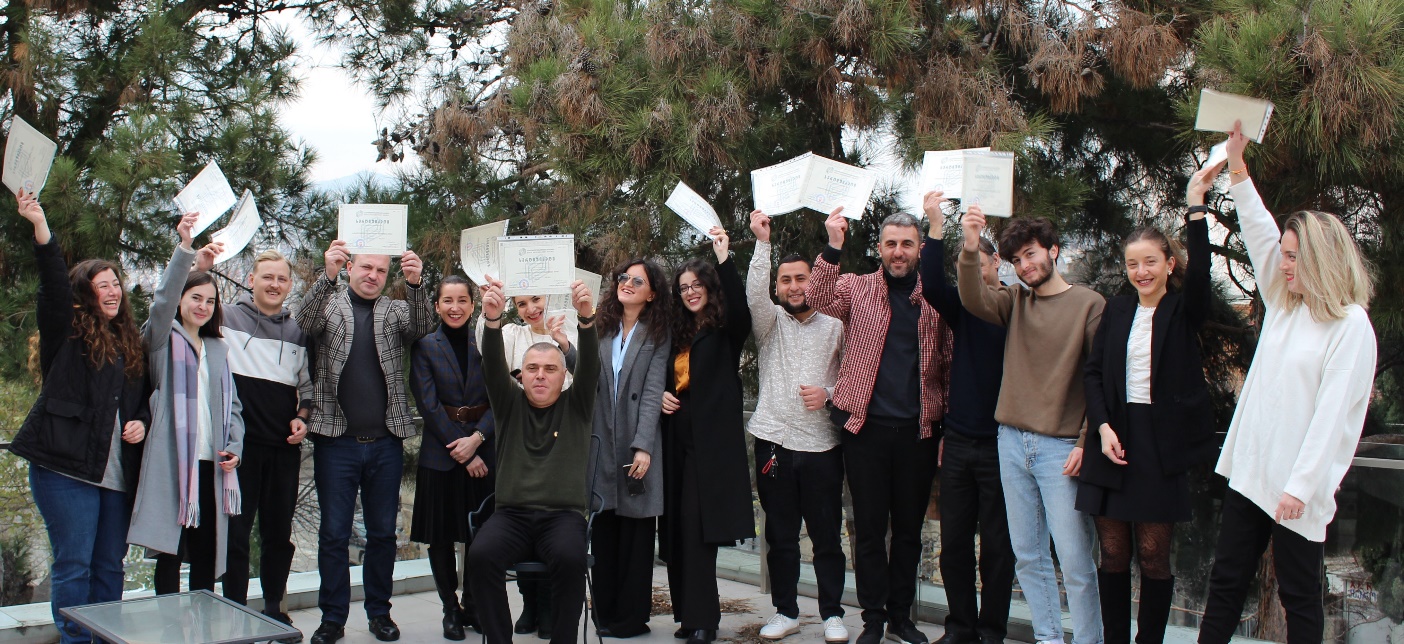 2022 წელს სასწავლო ცენტრში ტრენინგებს უძღვებოდა სახელმწიფო შესყიდვების სააგენტოს 11, ერთი კი მოწვეული ტრენერი:გიორგი ლაცაბიძე - იურიდიული დეპარტამენტის უფროსი;ხატია უდესიანი - გამარტივებული შესყიდვის შეთანხმების სამსახურის მთავარი სპეციალისტი;თამარ გორდელაძე - იურიდიული დეპარტამენტის სამართალწარმოების სამმართველოს უფროსი; კონსტანტინე გუგეშაშვილი - მონიტორინგის დეპარტამენტის უფროსი;გიორგი გოგიბერიძე - მონიტორინგის დეპარტამენტის ტენდერების მონიტორინგის დეპარტამენტის სამმართველოს უფროსი; ალექსანდრე ჩხიკვიშვილი - ექსპერტ - ანალიტიკოსი;ნინო კვაჭაძე - იურიდიული დეპარტამენტის სამართლებრივი უზრუნველყოფის სამმართველოს უფროსი;ანა ჭანია - ანალიტიკური სამსახურის უფროსი; დავით მორალიშვილი - ცენტრალიზებული შესყიდვების დეპარტამენტის უფროსის მოადგილე;მაია კუხალეიშვილი - მონიტორინგის დეპარტამენტის კონკურსების, გეგმების და გამარტივებული ხელშეკრულებებისმონიტორინგის სამმართველოს უფროსი;თამუნა კაკაშვილი - იურიდიული დეპარტამენტის სამართალშემოქმედებითი და საკონსულტაციო საქმიანობის სამმართველოს უფროსი; კახა მაღრაძე - მოწვეული ტრენერი.ძირითად კურსს, რომელიც მუდმივად განახლებადია, დაემატა ორი ახალი თემა:მოსალოდნელი ცვლილებები და დაგეგმილი სიახლეები საჯარო შესყიდვების სფეროშირისკების კომუნიკაცია / სტრატეგიული კომუნიკაციასახელმწიფო შესყიდვების კურსის დაწყებისთანავე მოხდა როგორც პრე, ასევე პოსტ ტესტების სრულად განახლება.სისტემატურად ტარდებოდა მსმენელთა ანონიმური გამოკითხვის  ანალიზი; 2022 წელს სასწავლო ცენტრის ადმინისტრაციაში წარმოდგენილი იქნა კითხვარის მხოლოდ 67 ერთეული. ანალიზის თანახმად:ტრენერების შეფასებასახელმწიფო შესყიდვების სააგენტოს ტრენერები გარდა ადგილობრივი ტრენინგებისა, თანამშრომლობენ სხვადასხვა სასწავლო ცენტრებთან და სპეციალური მიწვევით ატარებენ კურსს სახელმწიფო შესყიდვების კანონმდებლობის შესახებ:თამარ გორდელაძე - იურისტთა უმაღლესი სკოლა და კარდინალ აკადემია „ხელშეკრულების შედგენის სპეციფიკა და აქტუალური საკითხები შესყიდვებში“;გიორგი ლაცაბიძე, თამუნა კაკაშვილი - სსიპ იუსტიციის სასწავლო ცენტრი„საჯარო შესყიდვების შესახებ“ საქართველოს კანონის პროექტის ძირითადი ასპექტები.2022 წელს სახელმწიფო შესყიდვების სააგენტო ტრადიციულად თანამშრომლობდა საერთაშორისო ორგანიზაციებთან, რომელთა მხარდაჭერითაც ჩატარებულია არაერთი ტრენინგი და ასევე 2023 წელს გრძელდება ახალი პროექტების დაგეგმვა და განხორციელება.ამასთანავე, 2022 წელს სამომავლო თანამშრომლობის მიზნით მიმდინარეობდა სამუშაო შეხვედრები საჯარო სამსახურების ტრენინგ ცენტრებთან:სახელმწიფო აუდიტის სამსახურის საჯარო აუდიტის ინსტიტუტი;ფინანსთა სამინისტროს აკადემია;საჯარო სამსახურის ბიურო;სახელმწიფო უსაფრთხოების სამსახურის ტრენინგ ცენტრი.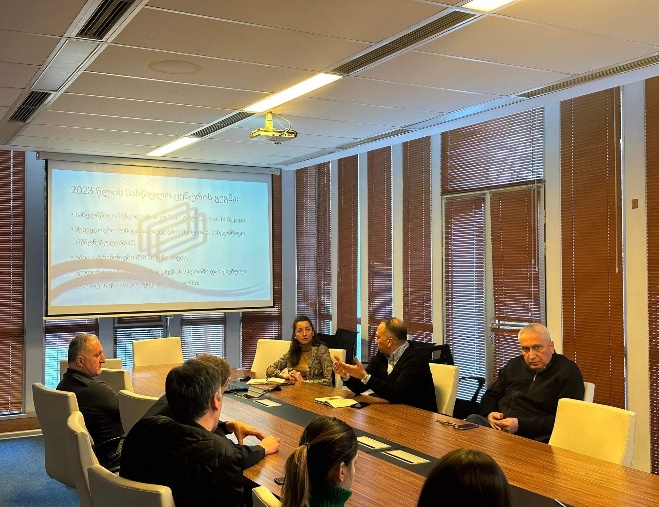 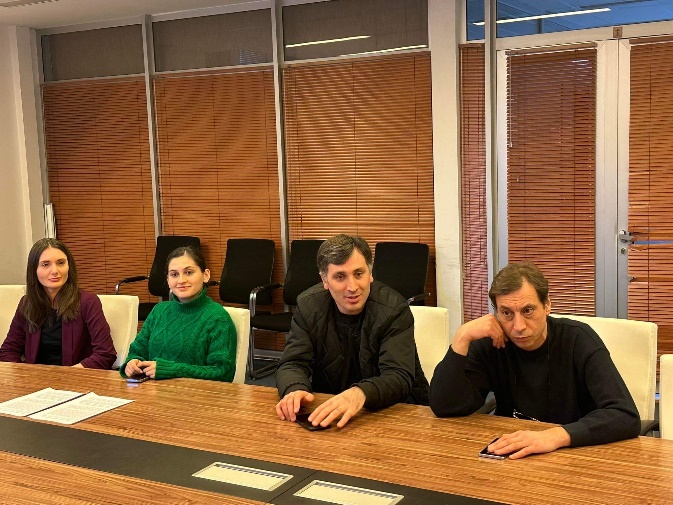 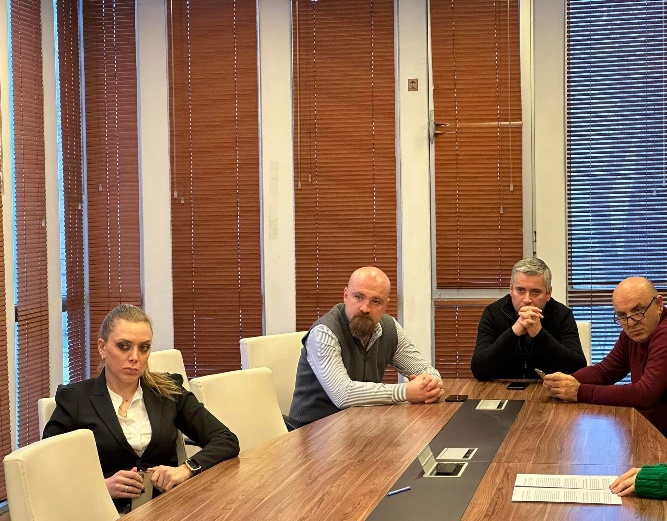 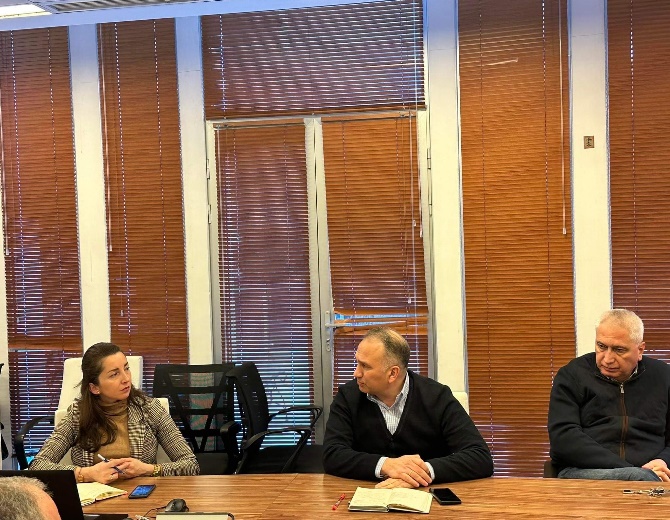 სასწავლო წლის დასრულებისთანავე სასწავლო ცენტრის მიერ მომზადდა შემაჯამებელი პრეზენტაცია და კურატორ მოადგილეებთან ერთად ტრენერებთან შეხვედრა, სადაც მოხდა გასული წლის მიმოხილვა და  2023 წლის სასწავლო გეგმის გაცნობა - შეთანხმება.#კითხვაპასუხირაოდენობაპროცენტი1მიმაჩნია, რომ ტრენინგი სახელმწიფო შესყიდვების კურსი  არისძალიან წარმატებული3451 %1მიმაჩნია, რომ ტრენინგი სახელმწიფო შესყიდვების კურსი  არისწარმატებული3349.25 %1მიმაჩნია, რომ ტრენინგი სახელმწიფო შესყიდვების კურსი  არისწარუმატებელი00 %1მიმაჩნია, რომ ტრენინგი სახელმწიფო შესყიდვების კურსი  არისსულ:67 მსმენელი67 მსმენელი2მიმაჩნია, რომ ამ მოდულის სწავლების პერიოდი არისხანგრძლივი23 %2მიმაჩნია, რომ ამ მოდულის სწავლების პერიოდი არისხანმოკლე1116.42 %2მიმაჩნია, რომ ამ მოდულის სწავლების პერიოდი არისნორმალური5480.6 %2მიმაჩნია, რომ ამ მოდულის სწავლების პერიოდი არისსულ:67 მსმენელი67 მსმენელი3მიმაჩნია, რომ ჩემი საქმიანობისთვის ამ სახის ტრენინგიარ არის საჭირო00 %3მიმაჩნია, რომ ჩემი საქმიანობისთვის ამ სახის ტრენინგისაჭიროა2435.82 %3მიმაჩნია, რომ ჩემი საქმიანობისთვის ამ სახის ტრენინგიაუცილებელია4364.18 %3მიმაჩნია, რომ ჩემი საქმიანობისთვის ამ სახის ტრენინგისულ:67 მსმენელი67 მსმენელი4ჩემი აზრით, დამხმარე მასალებიკვალიფიციურად არის შედგენილი და სრულია4669 %4ჩემი აზრით, დამხმარე მასალებიკვალიფიციურად არის შედგენილი, მაგრამ არ არის საკმარისი1826.87 %4ჩემი აზრით, დამხმარე მასალებიარაკვალიფიციურად არის შედგენილი34.48 %4ჩემი აზრით, დამხმარე მასალებისულ:67 მსმენელი67 მსმენელი5ტრენინგის ორგანიზების ხარისხი არისძალიან კარგი5176 %5ტრენინგის ორგანიზების ხარისხი არისდამაკმაყოფილებელი1623.88 %5ტრენინგის ორგანიზების ხარისხი არისარადამაკმაყოფილებელი00 %5ტრენინგის ორგანიზების ხარისხი არისსულ:67 მსმენელი67 მსმენელი6გთხოვთ, შეაფასოთ კვებითი მომსახურებაძალიან კარგი1624 %6გთხოვთ, შეაფასოთ კვებითი მომსახურებაკარგი2638.81 %6გთხოვთ, შეაფასოთ კვებითი მომსახურებადამაკმაყოფილებელი2537.31 %6გთხოვთ, შეაფასოთ კვებითი მომსახურებასულ:67 მსმენელი67 მსმენელი7შესყიდვების სფეროში მუშაობის გამოცდილებაარ მაქვს გამოცდილება2842 %7შესყიდვების სფეროში მუშაობის გამოცდილება0 - 1 წლამდე2029.85 %7შესყიდვების სფეროში მუშაობის გამოცდილება1-დან 3 წლამდე1116.42 %7შესყიდვების სფეროში მუშაობის გამოცდილება3 წლიდან ზემოთ811.94 %7შესყიდვების სფეროში მუშაობის გამოცდილებასულ:67 მსმენელი67 მსმენელი#ტრენერიკითხვაპასუხირაოდენობაპროცენტი1გიორგი გოგიბერიძეკომპეტენტურობასუსტი00 %1გიორგი გოგიბერიძეკომპეტენტურობანორმალური69.23 %1გიორგი გოგიბერიძეკომპეტენტურობაძალიან კარგი3249.23 %1გიორგი გოგიბერიძეკომპეტენტურობაშესანიშნავი2741.54 %1გიორგი გოგიბერიძეგადმოცემის უნარისუსტი00 %1გიორგი გოგიბერიძეგადმოცემის უნარინორმალური812.31 %1გიორგი გოგიბერიძეგადმოცემის უნარიძალიან კარგი3249.23 %1გიორგი გოგიბერიძეგადმოცემის უნარიშესანიშნავი2538.46 %1გიორგი გოგიბერიძეგამოცდილებასუსტი00 %1გიორგი გოგიბერიძეგამოცდილებანორმალური57.69 %1გიორგი გოგიბერიძეგამოცდილებაძალიან კარგი3655.38 %1გიორგი გოგიბერიძეგამოცდილებაშესანიშნავი2436.92 %2კონსტანტინე გუგეშაშვილიკომპეტენტურობასუსტი00 %2კონსტანტინე გუგეშაშვილიკომპეტენტურობანორმალური22.99 %2კონსტანტინე გუგეშაშვილიკომპეტენტურობაძალიან კარგი2334.33 %2კონსტანტინე გუგეშაშვილიკომპეტენტურობაშესანიშნავი4262.69 %2კონსტანტინე გუგეშაშვილიგადმოცემის უნარისუსტი00 %2კონსტანტინე გუგეშაშვილიგადმოცემის უნარინორმალური57.46 %2კონსტანტინე გუგეშაშვილიგადმოცემის უნარიძალიან კარგი2537.31 %2კონსტანტინე გუგეშაშვილიგადმოცემის უნარიშესანიშნავი3755.22 %2კონსტანტინე გუგეშაშვილიგამოცდილებასუსტი00 %2კონსტანტინე გუგეშაშვილიგამოცდილებანორმალური22.99 %2კონსტანტინე გუგეშაშვილიგამოცდილებაძალიან კარგი2334.33 %2კონსტანტინე გუგეშაშვილიგამოცდილებაშესანიშნავი4262.69 %3ანა ჭანიაკომპეტენტურობასუსტი00 %3ანა ჭანიაკომპეტენტურობანორმალური47.02 %3ანა ჭანიაკომპეტენტურობაძალიან კარგი2136.84 %3ანა ჭანიაკომპეტენტურობაშესანიშნავი3256.14 %3ანა ჭანიაგადმოცემის უნარისუსტი00 %3ანა ჭანიაგადმოცემის უნარინორმალური35.26 %3ანა ჭანიაგადმოცემის უნარიძალიან კარგი2136.84 %3ანა ჭანიაგადმოცემის უნარიშესანიშნავი3357.89 %3ანა ჭანიაგამოცდილებასუსტი00 %3ანა ჭანიაგამოცდილებანორმალური35.26 %3ანა ჭანიაგამოცდილებაძალიან კარგი2340.35 %3ანა ჭანიაგამოცდილებაშესანიშნავი3154.39 %4ალექსანდრე ჩხიკვიშვილიკომპეტენტურობასუსტი00 %4ალექსანდრე ჩხიკვიშვილიკომპეტენტურობანორმალური57.46 %4ალექსანდრე ჩხიკვიშვილიკომპეტენტურობაძალიან კარგი2841.79 %4ალექსანდრე ჩხიკვიშვილიკომპეტენტურობაშესანიშნავი3450.75 %4ალექსანდრე ჩხიკვიშვილიგადმოცემის უნარისუსტი00 %4ალექსანდრე ჩხიკვიშვილიგადმოცემის უნარინორმალური45.97 %4ალექსანდრე ჩხიკვიშვილიგადმოცემის უნარიძალიან კარგი3247.76 %4ალექსანდრე ჩხიკვიშვილიგადმოცემის უნარიშესანიშნავი3146.27 %4ალექსანდრე ჩხიკვიშვილიგამოცდილებასუსტი00 %4ალექსანდრე ჩხიკვიშვილიგამოცდილებანორმალური45.97 %4ალექსანდრე ჩხიკვიშვილიგამოცდილებაძალიან კარგი3044.78 %4ალექსანდრე ჩხიკვიშვილიგამოცდილებაშესანიშნავი3349.25 %5გიორგი ლაცაბიძეკომპეტენტურობასუსტი00 %5გიორგი ლაცაბიძეკომპეტენტურობანორმალური46.15 %5გიორგი ლაცაბიძეკომპეტენტურობაძალიან კარგი3858.46 %5გიორგი ლაცაბიძეკომპეტენტურობაშესანიშნავი2335.38 %5გიორგი ლაცაბიძეგადმოცემის უნარისუსტი00 %5გიორგი ლაცაბიძეგადმოცემის უნარინორმალური913.85 %5გიორგი ლაცაბიძეგადმოცემის უნარიძალიან კარგი3350.77 %5გიორგი ლაცაბიძეგადმოცემის უნარიშესანიშნავი2335.38 %5გიორგი ლაცაბიძეგამოცდილებასუსტი00 %5გიორგი ლაცაბიძეგამოცდილებანორმალური46.15 %5გიორგი ლაცაბიძეგამოცდილებაძალიან კარგი3452.31 %5გიორგი ლაცაბიძეგამოცდილებაშესანიშნავი2741.54 %6მაია კუხალეიშვილიკომპეტენტურობასუსტი00 %6მაია კუხალეიშვილიკომპეტენტურობანორმალური12.27 %6მაია კუხალეიშვილიკომპეტენტურობაძალიან კარგი2659.09 %6მაია კუხალეიშვილიკომპეტენტურობაშესანიშნავი1738.64 %6მაია კუხალეიშვილიგადმოცემის უნარისუსტი00 %6მაია კუხალეიშვილიგადმოცემის უნარინორმალური511.36 %6მაია კუხალეიშვილიგადმოცემის უნარიძალიან კარგი2250 %6მაია კუხალეიშვილიგადმოცემის უნარიშესანიშნავი1738.64 %6მაია კუხალეიშვილიგამოცდილებასუსტი00 %6მაია კუხალეიშვილიგამოცდილებანორმალური00 %6მაია კუხალეიშვილიგამოცდილებაძალიან კარგი2761.36 %6მაია კუხალეიშვილიგამოცდილებაშესანიშნავი1738.64 %7თამარ გორდელაძეკომპეტენტურობასუსტი00 %7თამარ გორდელაძეკომპეტენტურობანორმალური23.03 %7თამარ გორდელაძეკომპეტენტურობაძალიან კარგი1928.79 %7თამარ გორდელაძეკომპეტენტურობაშესანიშნავი4568.18 %7თამარ გორდელაძეგადმოცემის უნარისუსტი00 %7თამარ გორდელაძეგადმოცემის უნარინორმალური34.55 %7თამარ გორდელაძეგადმოცემის უნარიძალიან კარგი1725.76 %7თამარ გორდელაძეგადმოცემის უნარიშესანიშნავი4669.7 %7თამარ გორდელაძეგამოცდილებასუსტი00 %7თამარ გორდელაძეგამოცდილებანორმალური23.03 %7თამარ გორდელაძეგამოცდილებაძალიან კარგი1827.27 %7თამარ გორდელაძეგამოცდილებაშესანიშნავი4669.7 %8ნინო კვაჭაძეკომპეტენტურობასუსტი00 %8ნინო კვაჭაძეკომპეტენტურობანორმალური34.48 %8ნინო კვაჭაძეკომპეტენტურობაძალიან კარგი2334.33 %8ნინო კვაჭაძეკომპეტენტურობაშესანიშნავი4161.19 %8ნინო კვაჭაძეგადმოცემის უნარისუსტი00 %8ნინო კვაჭაძეგადმოცემის უნარინორმალური22.99 %8ნინო კვაჭაძეგადმოცემის უნარიძალიან კარგი2334.33 %8ნინო კვაჭაძეგადმოცემის უნარიშესანიშნავი4262.69 %8ნინო კვაჭაძეგამოცდილებასუსტი00 %8ნინო კვაჭაძეგამოცდილებანორმალური34.48 %8ნინო კვაჭაძეგამოცდილებაძალიან კარგი2334.33 %8ნინო კვაჭაძეგამოცდილებაშესანიშნავი4161.19 %9კახა მაღრაძეკომპეტენტურობასუსტი11.69 %9კახა მაღრაძეკომპეტენტურობანორმალური813.56 %9კახა მაღრაძეკომპეტენტურობაძალიან კარგი2745.76 %9კახა მაღრაძეკომპეტენტურობაშესანიშნავი2338.98 %9კახა მაღრაძეგადმოცემის უნარისუსტი11.69 %9კახა მაღრაძეგადმოცემის უნარინორმალური915.25 %9კახა მაღრაძეგადმოცემის უნარიძალიან კარგი2644.07 %9კახა მაღრაძეგადმოცემის უნარიშესანიშნავი2338.98 %9კახა მაღრაძეგამოცდილებასუსტი11.69 %9კახა მაღრაძეგამოცდილებანორმალური915.25 %9კახა მაღრაძეგამოცდილებაძალიან კარგი2440.68 %9კახა მაღრაძეგამოცდილებაშესანიშნავი2542.37 %10თამუნა კაკაშვილიკომპეტენტურობასუსტი00 %10თამუნა კაკაშვილიკომპეტენტურობანორმალური814.55 %10თამუნა კაკაშვილიკომპეტენტურობაძალიან კარგი2647.27 %10თამუნა კაკაშვილიკომპეტენტურობაშესანიშნავი2138.18 %10თამუნა კაკაშვილიგადმოცემის უნარისუსტი00 %10თამუნა კაკაშვილიგადმოცემის უნარინორმალური916.36 %10თამუნა კაკაშვილიგადმოცემის უნარიძალიან კარგი2647.27 %10თამუნა კაკაშვილიგადმოცემის უნარიშესანიშნავი2036.36 %10თამუნა კაკაშვილიგამოცდილებასუსტი00 %10თამუნა კაკაშვილიგამოცდილებანორმალური712.73 %10თამუნა კაკაშვილიგამოცდილებაძალიან კარგი2749.09 %10თამუნა კაკაშვილიგამოცდილებაშესანიშნავი2138.18 %11დავით მორალიშვილიკომპეტენტურობასუსტი00 %11დავით მორალიშვილიკომპეტენტურობანორმალური46.35 %11დავით მორალიშვილიკომპეტენტურობაძალიან კარგი3352.38 %11დავით მორალიშვილიკომპეტენტურობაშესანიშნავი2641.27 %11დავით მორალიშვილიგადმოცემის უნარისუსტი23.17 %11დავით მორალიშვილიგადმოცემის უნარინორმალური46.35 %11დავით მორალიშვილიგადმოცემის უნარიძალიან კარგი3149.21 %11დავით მორალიშვილიგადმოცემის უნარიშესანიშნავი2641.27 %11დავით მორალიშვილიგამოცდილებასუსტი00 %11დავით მორალიშვილიგამოცდილებანორმალური69.52 %11დავით მორალიშვილიგამოცდილებაძალიან კარგი3149.21 %11დავით მორალიშვილიგამოცდილებაშესანიშნავი2641.27 %12ხატია უდესიანიკომპეტენტურობასუსტი00 %12ხატია უდესიანიკომპეტენტურობანორმალური46.56 %12ხატია უდესიანიკომპეტენტურობაძალიან კარგი3049.18 %12ხატია უდესიანიკომპეტენტურობაშესანიშნავი2744.26 %12ხატია უდესიანიგადმოცემის უნარისუსტი00 %12ხატია უდესიანიგადმოცემის უნარინორმალური58.2 %12ხატია უდესიანიგადმოცემის უნარიძალიან კარგი3049.18 %12ხატია უდესიანიგადმოცემის უნარიშესანიშნავი2642.62 %12ხატია უდესიანიგამოცდილებასუსტი00 %12ხატია უდესიანიგამოცდილებანორმალური46.45 %12ხატია უდესიანიგამოცდილებაძალიან კარგი3150 %12ხატია უდესიანიგამოცდილებაშესანიშნავი2743.55 %